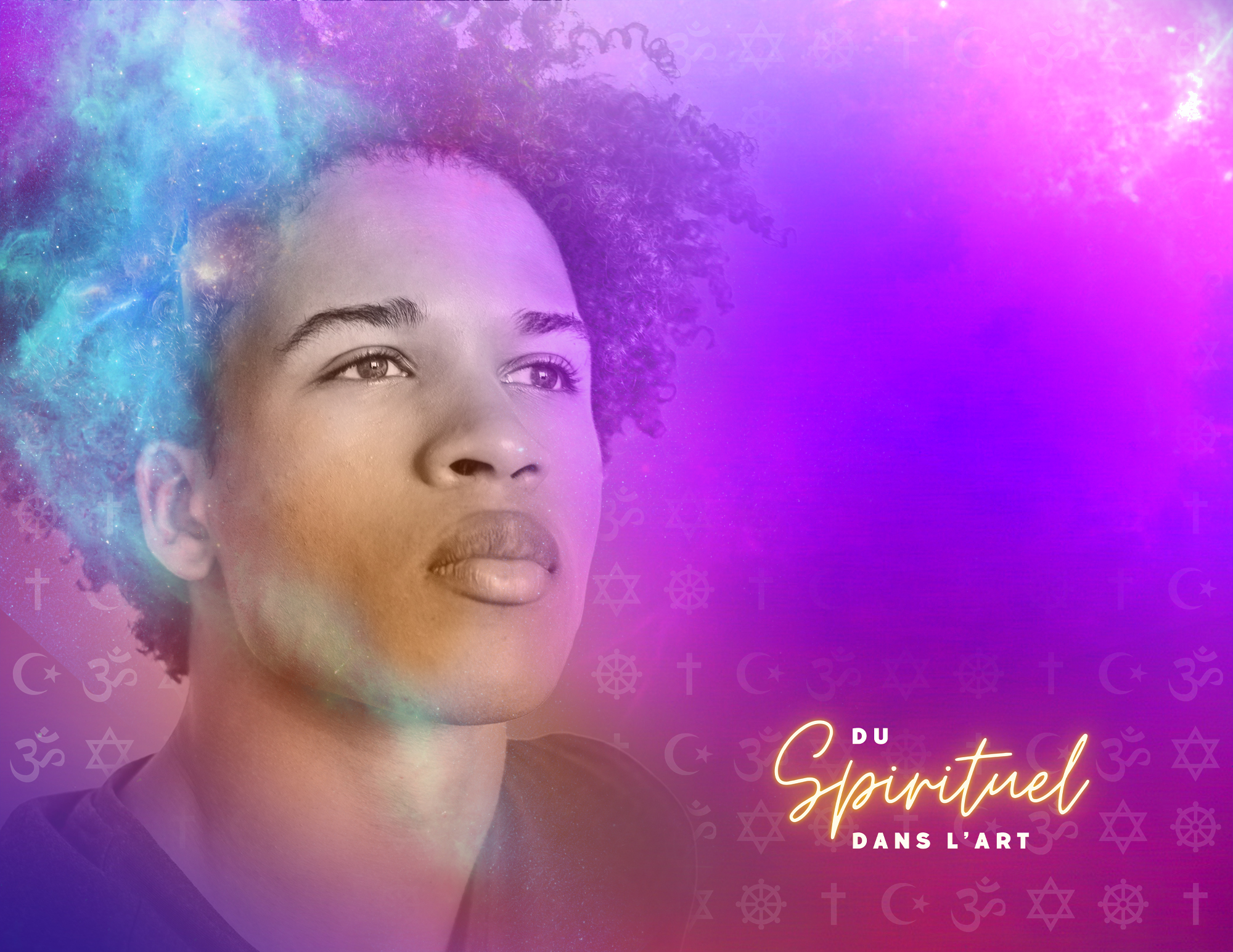 NoŒuvre d’inspirationMode d’expression (voir tableaux de fondements afeao.ca)Site web vers l’œuvre1The A team de Jocelyn Todd; Cette chorégraphie d’une jeune chorégraphe d’Ottawa a été créée suite au décès de son père.Procession contemporaine
Le temps (lenteur) Harmonie
Introspection
RecueillementTrailer :
https://www.remembernowmove.art/theateamŒuvre complète :
https://vimeo.com/manage/videos/924773500/ff545f3c2f2Nilken Line (la marche des saisons) de la chorégraphie Pina Bausch a été dansé dans le monde entier avec la gracieuseté de la compagnie. HommageProcession contemporaine
Gestuelle
Répétition
Communauté
Trajethttps://www.youtube.com/watch?v=vJpgjsOr6hk3“Revelations” de Alvin Ailey
Artiste de danse moderne Afro-américain« Gospell »
Louange
Formation regroupement
Formes
SymboliqueRevelations - Alvin Ailey American Dance Theater (youtube.com)4Création Quarantaine_Nous après nous
Artistes émergents canadiens ; confiné.e.s., leurs gestes nous expriment leur quotidien
Projet dirigé par Marie-Michelle DarveauDanse contemporaine
Gestuelle expressive
Collage
Solos-Interrelation lieux inéditshttps://www.youtube.com/watch?v=Ca-GW6HpCiM5Rosas Dans Rosas
Gestes de tous les jours expressifs de la vie journalière-empathie collectivitéDanse contemporaine
Gestuelle
Répétition
Canon
Expressionhttps://www.youtube.com/watch?v=mMTUdlEEM5A 
de 4 : 14 à 14 : 36https://www.youtube.com/watch?v=khQM2N3T8PU6Seulement toi Duo de Anne Plamondon : Artiste canadienneDanse urbaine contemporaine
Gestuelle
Entraide
Interrelation
Complicitéhttps://www.youtube.com/watch?v=znJNOyPUyngNoŒuvre d’inspirationMode d’expression (voir tableaux de fondements afeao.ca)Site web vers l’œuvre7Ehad Mi Yodea (Who Knows One) chorégraphié et chanté par Ohad Naharin d’Israël ; « tu diras alors à ton fils : C’est en mémoire de ce que l’Éternel a fait pour moi, lorsque je suis sorti d’Égypte”.  Danse contemporaine
Canon
Addition
Contraste
Expression
Convictionhttps://www.youtube.com/watch?v=7v6tY_u-Mls8Les danses de Pow-wow : un lien spirituel avec l’environnement et la nature. Une quête, une prière.Régalia
Communauté
Répétition
Transehttps://www.youtube.com/watch?v=6BhWRa_oJNs9Mampatile
Danse fertilité de la terreDanse traditionnelle Setswana
Ligne et
Déplacement en ligne
Rythme des pieds et des jambeshttps://www.youtube.com/watch?v=nZVZHbe-oSw10Le sacre du printemps par Nijinski (musique de Stravinski) originalement créé en 1913
Légende païenne de sacrifice pour avoir la clémence des dieuxRythme des pieds et jambes
Inspiration de danse folklorique
Déplacement de groupeshttps://www.youtube.com/watch?v=VOgh2EwbQm411Le sacre du printemps par Tanztheater Wuppertal Pina Bausch, (musique de Stravinski) interprétation plus contemporaineInterrelation avec la terre
Rythme des pieds et jambes
Inspiration de danse folklorique
Section de groupehttps://www.youtube.com/watch?v=J4qm1wyzHwI
https://www.youtube.com/watch?v=z3vZeAmcjf412La danse Butoh est née suite à Hiroshima ; Elle est l’intériorisation de la souffranceMéditation
Zen Bouddhisme
Expressionhttps://www.youtube.com/watch?v=aTHTPBp842g
https://www.youtube.com/watch?v=sCe0j8uPvmo13Le dernier solo dans Submergé de pétales d’acier de la compagnie Dorsale danse, chorégraphie de Sylvie DesrosiersSolo
Texte et mouvement
Nuances et textures de mouvement
Extériorisationhttps://vimeo.com/manage/videos/876449489
52 : 38 à 55 : 54NoŒuvre d’inspirationMode d’expression (voir tableaux de fondements afeao.ca)Site web vers l’œuvre14Lamentation de Matha Graham (créé en 1930, état de deuil)Interrelation avec du tissu
Symbolique de la vierge Marie
État d’ensevelissementhttps://www.youtube.com/watch?v=xMNp3PwsOrw (reprise)
https://www.youtube.com/watch?v=Pb4-kpClZns (dansé par Martha Graham)15La danse sufi est une prière, un état de transe, l’expression d’un moment de communion. Un rituel sacré de l’islam qui date du 13ième siècleTourner
Répétition
Nuance de geste
IntériorisationSufi dance (youtube.com)Dervisci rotanti al Galata Mevlevihanesi di Istanbul (dicembre 2013) (youtube.com)16DESH du chorégraphe Akram Khan (lien trailer) une quête identitaire (il y a du texte en anglais)Media mixte
Théâtralité
Narrationhttps://www.youtube.com/watch?v=Ukby4eRVoiI&list=RDUkby4eRVoiI&start_radio=1